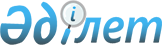 Біржолғы талондардың құндарының мөлшерлері туралы
					
			Күшін жойған
			
			
		
					Шығыс Қазақстан облысы Күршім аудандық мәслихатының 2011 жылғы 30 қыркүйектегі N 29-5 шешімі. Шығыс Қазақстан облысы Әділет департаментінің Күршім аудандық әділет басқармасында 2011 жылғы 25 қазанда N 5-14-138 тіркелді. Күші жойылды - Күршім аудандық мәслихатының 2012 жылғы 10 сәуірдегі N 2-10 шешімімен

      Ескерту. Күші жойылды - Күршім аудандық мәслихатының 2012.04.10  N 2-10 шешімімен ( алғаш ресми жарияланғаннан кейін күнтізбелік он күн өткен соң қолданысқа енгізіледі).      РҚАО ескертпесі.

      Мәтінде авторлық орфография және пунктуация сақталған.      Қазақстан Республикасының 2008 жылғы 10 желтоқсандағы «Салық және бюджетке төленетін басқа да міндетті төлемдер туралы» Кодексінің (Салық кодексі) 426 бабына және Қазақстан Республикасының 2011 жылғы 23 қаңтардағы «Қазақстан Республикасындағы жергілікті мемлекеттік басқару және өзін-өзі басқару туралы» Заңының 6 бабына сәйкес Күршім аудандық мәслихаты ШЕШІМ ҚАБЫЛДАДЫ:



      1. Күршім ауданы бойынша 2011 жылға біржолғы талондар құндарының мөлшерлері қосымшаға сәйкес бекітілсін.



      2. Күштері жойылды деп танылсын:

      "Біржолғы талондардың құнының мөлшері туралы" Күршім аудандық мәслихатының 2007 жылғы 24 мамырдағы N 28-5 (нормативтік құқықтық актілердің мемлекеттік тіркеу Тізілімінде 2007 жылғы 07 маусымда N 5-14-50 болып тіркелген, аудандық "Рауан" газетінің № 25 санында 2007 жылы 23 маусымда жарияланған) шешімі;

      "Біржолғы талондардың құнының мөлшері туралы" 2007 жылғы 24 мамырдағы № 28-5 шешіміне өзгерістер енгізу туралы" Күршім аудандық мәслихатының 2009 жылғы 23 сәуірдегі N 13-6 (нормативтік құқықтық актілердің мемлекеттік тіркеу Тізілімінде 2009 жылғы 07 мамырда N 5-14-83 болып тіркелген, аудандық "Рауан" газетінің № 25 санында 2009 жылы 20 маусымда жарияланған) шешімі;

      "Біржолғы талондардың құнының мөлшері туралы" 2007 жылғы 24 мамырдағы № 28-5 шешіміне өзгерістер енгізу туралы" Күршім аудандық мәслихатының 2009 жылғы 24 шілдедегі N 15-11 (нормативтік құқықтық актілердің мемлекеттік тіркеу Тізілімінде 2009 жылғы 07 тамызда N 5-14-88 болып тіркелген, аудандық "Рауан" газетінің № 35 санында 2009 жылы 29 тамызда жарияланған) шешімі.



      3. Осы шешім ол алғаш ресми жарияланғаннан кейін күнтізбелік он күн өткен соң қолданысқа енгізіледі.      Сессия төрағасы                         Е. Аубакиров      Күршім аудандық

      мәслихаттың хатшысы                     Қ. Әбілмәжінов

Аудандық мәслихаттың

2011 жылғы 30 қыркүйектегі

№ 29-5 шешіміне қосымша Біржолғы талондардың құндарының мөлшерлері      Күршім аудандық

      мәслихаттың хатшысы                         Қ. Әбілмәжінов
					© 2012. Қазақстан Республикасы Әділет министрлігінің «Қазақстан Республикасының Заңнама және құқықтық ақпарат институты» ШЖҚ РМК
				№Сауда түрлері және тауарлар ассортиментіӘр сатушыдан бір

күнге теңгемен1Базарларда тауар өткізетін жеке тұлғаларға біржолғы талондардың құныАзық-түлік емес тауарлар1.1Сауда алаңы 6 шаршы метрге дейін сөре үшін1501.2Сауда алаңы 6 шаршы метрден асатын сөре үшін150 теңге + әр қосымша шаршы метр үшін 20 теңге1.3Әк тас501.4Полиграфия өнімдері (газет, журналдар)601.5Жануарлардың жем, шөбін сату902Азық түлік тауарлары:2.1Ет2392.2Тірі мал сату, соның ішінде:2.2.1Қой1952.2.2Ешкі1052.2.3Ірі қара мал8402.2.4Жылқы15002.3Сөреден бөлшек сауда көкөністер, жемістер, соның ішінде бақша өнімдері:632.4Сүт202.5Балмұздақ, сусындар902.6Саяжай учаскелерінен тұқым, көкөністер өнімдері532.7Темекі және күнбағыс тұқымы742.8Қақталған балық өнімдерін сату852.9Жаңадан ауланған балық сату2122.10Бал сату372.11Орман жеміс, жидектерін сату323Қызметі ара-тұра сипаттағы жеке меншік тракторлармен жер учаскелерін өңдеу2394Қызметі ара-тұра сипаттағы жеке жүк автомобильдерімен сауда жасау:4.1Қызметі ара-тұра сипаттағы жеңіл автомобильдерден сауда жасау5304.2Қызметі ара-тұра сипаттағы жеңіл автомобильдерден жануарлардың жем, шөбін сатумен айналысу904.2Қызметі ара-тұра сипаттағы жүк автомобильдерінен сауда жасау904.3Қызметі ара-тұра сипаттағы жүк автомобильдерінен сауда жасау10604.4Қызметі ара-тұра сипаттағы жүк автомобильдерінен жануарлардың жем, шөбін сатумен айналысу2255Қызметі ара-тұра сипаттағы үй жануарларын жаю2106Қызметі ара-тұра сипаттағы бөлшек сауда жасау (көкөністер, жемістер, соның ішінде бақша өнімдері):6өнімдер 100 кг. дейін456өнімдер 100 кг. жоғары907Қызметі ара-тұра сипаттағы үй іргесіндегі қосалқы шаруашылықтарда өсірген малды сатқаны, ауыл шаруашылық жерінен өсірген өнімдерін бөлшек сауда жасағаны үшін (мал, сүт, көкөністер, жемістер, соның ішінде бақша өнімдері):7жылқы18007ірі қара мал9007қой2107ешкі1057сүт107бақша өнімдері458Қызметі ара-тұра сипаттағы жеке тұлғаларға (базардан тыс жерлерде) өзі өсіріп сатқан мал басы санына байланысты сауда жасау (сату үшін ауылдық округтен тек анықтама алған кезде жеке тұлғалардан алым алынады) соның ішінде:қой105ешкі55ірі қара мал450жылқы900